Minchenko Aleksandr AnatolievichExperience:Documents and further information:All documents as per STCW requirements are on hand s.
Tanker Familiarization, 0425/2010, 12/10/2010, 12/10/2015, Ukraine.Position applied for: Motorman 1st classDate of birth: 28.01.1968 (age: 49)Citizenship: UkraineResidence permit in Ukraine: NoCountry of residence: UkraineCity of residence: OdessaPermanent address: Ukraine, Odessa, Balkovskaya st.,32,app.123Contact Tel. No: +38 (048) 733-33-13 / +38 (097) 974-17-28E-Mail: herilak@mail.ruU.S. visa: NoE.U. visa: NoUkrainian biometric international passport: Not specifiedDate available from: 23.02.2012English knowledge: PoorMinimum salary: 1500 $ per month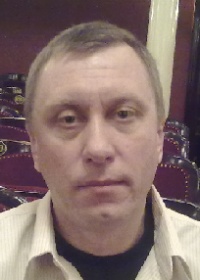 PositionFrom / ToVessel nameVessel typeDWTMEBHPFlagShipownerCrewingMotorman 1st class20.04.2013-30.10.2013Three StarsBulk Carrier74759HHM-MAN-B&W5S60MC MK611200PanamaThree Stars Maritime S.A.El-Viktor Shipping&TreidingMotorman 1st class29.04.2012-10.12.2012Three StarsBulk Carrier74759HHM-MAN-B&W5S60MC MK611200PanamaThree Stars Maritime S.A.El-Viktor Shipping&TreidingMotorman 1st class27.01.2011-15.10.2011NAVIOS HORIZONBulk Carrier27980MITSUI B&W 6S50MC-C11000PanamaHorizon Shipping Enterprises Corp.El-Viktor Shipping&TreidingMotorman 1st class04.11.2009-01.10.2010NAVIOS STARBulk Carrier39727MITSUI B&W 6S60MC11223PanamaStar Maritime Enterprises CorporationEl-Viktor Shipping&TreidingMotorman 1st class15.08.2008-01.07.2009NAVIOS STARBulk Carrier39727MITSSUI B&W 6S60MC11223PanamaStar Maritime Enterprises CorporationEl-Viktor Shipping&TreidingMotorman 1st class12.10.2007-18.06.2008EAGLEBulk Carrier52025MEP/MAN 5L67GBE10880LimassolCrolier Shipping Ltd.El-Viktor Shipping&TreidingMotorman 1st class02.12.2006-13.03.2007BMS TOURLOTIBulk Carrier22009IHI-SULZER 6RLB66MCR11100ValettaMount Prinias Maritime LimitedEl-Viktor Shipping&TreidingOiler-Turner08.02.2006-12.09.2006NIKOPIOSBulk Carrier18596IHI-SULZER 6RLB66MCR11100PanamaArgo Shipholding Inc.El-Viktor Shipping&Treiding